令和３年５月吉日会　員　各　位松城祭実行委員会委員長　阿部　律雄村松商工会商業部会部会長　村井　恭一令和３年度城下町むらまつ松城祭における「街中美術館」への協力依頼について新緑の候　皆様におかれましては益々ご清祥のこととお慶び申し上げます。　さて、村松商工会商業部会の協力により実施して参りました「城下町むらまつ松城祭（主催：松城祭実行委員会）」の今年度の開催に合わせ、各店頭において書画等の美術品を展示する「街中美術館」を実施することとなりました。　つきましては、下記の街中美術館開催期間中における美術品の展示について、今年度もご協力を賜りますようお願い申し上げます。記　１．開催期間　　令和３年６月２２日（火）～６月２９日（火）　２．募集内容(1)上記期間中に店頭で展示頂ける美術品等（書画・骨董品等代々伝わるものや、自身で製作したものなど何でも構いません）(2)下記の申込書により、令和３年６月４日（金）までにお申し込みください。　３．申込・問合せ先　　松城祭実行委員会［担当：田中（メンズショップ・タナカ）］　　　　TEL：0250-58-6015  FAX：0250-58-6033----------------------------------------------------------------------------令和３年度「街中美術館」出展希望申込書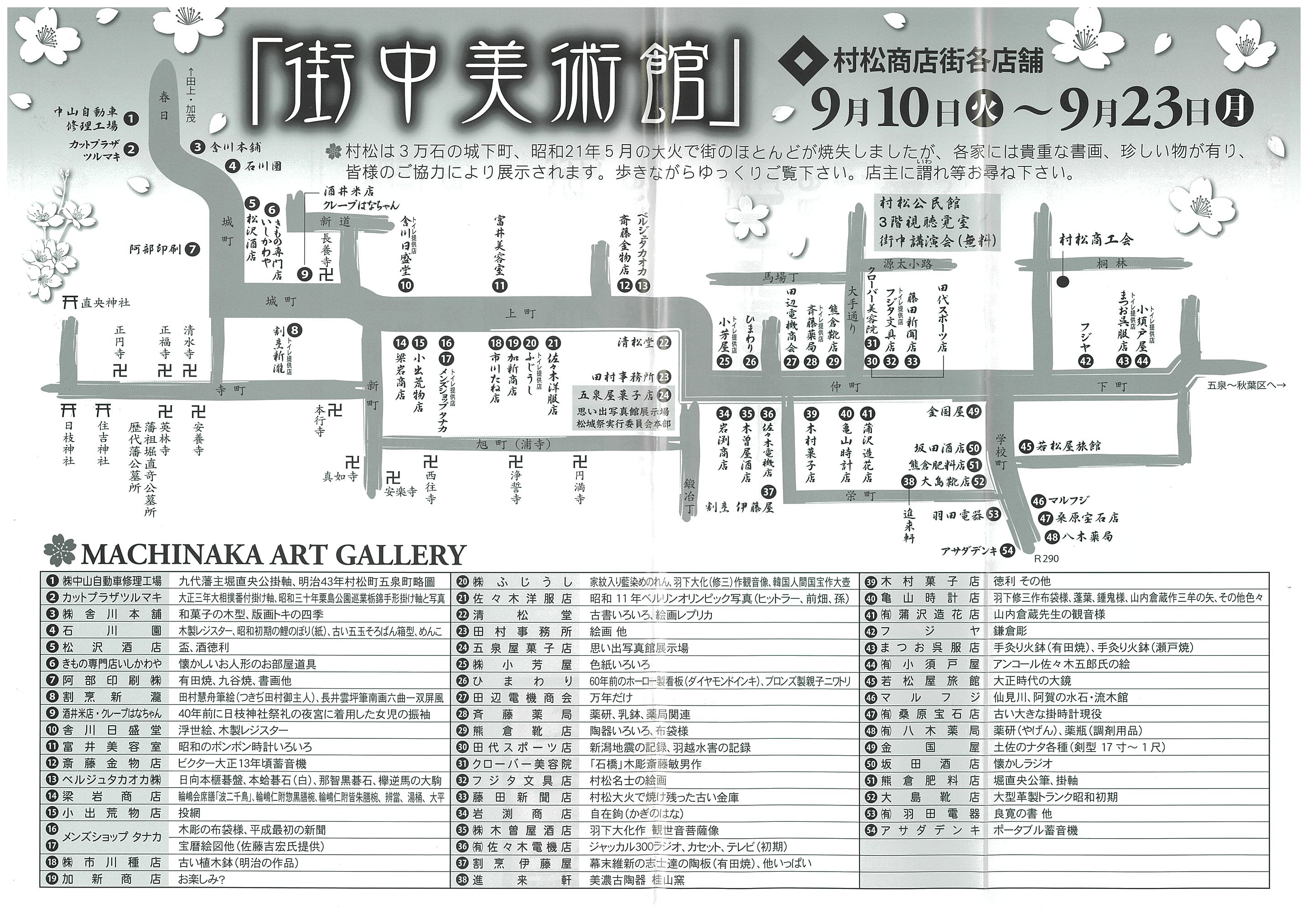 事業所名電　話住　　所五泉市ＦＡＸ美術品の品 名 等①②②美術品の品 名 等③④④